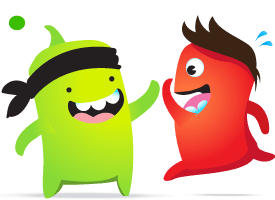 Zin van de dag: 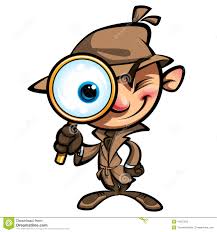 Vul in.                                                                                                                      3. Kleur de helft. 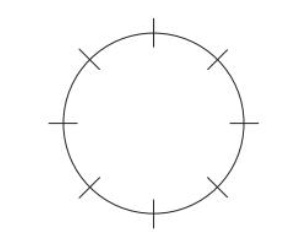 Halveer 40. Je hebt ………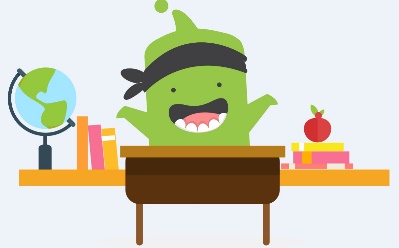 Een kwart van 16 is ………De helft van 88 is ………Een vierde van 32 is ………Vul de dubbele getallenlijn aan met de helft en het dubbel.                                     4. Trek een kring rond een vierde. 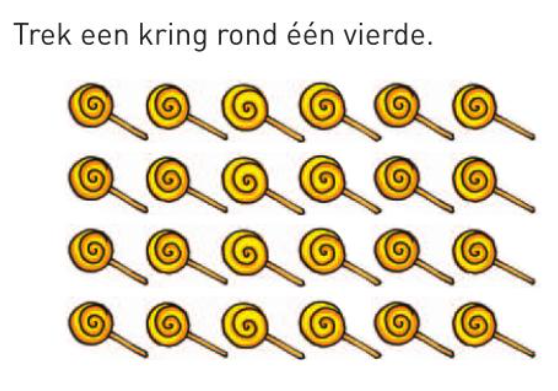 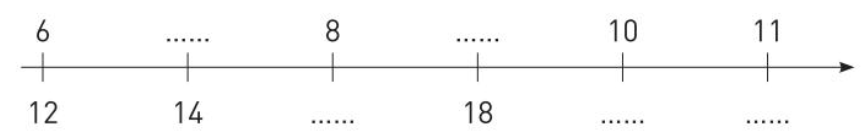    Oefening in de kijker